Mr. President of Instituto Superior TécnicoNotes:1. In case you have joined the voluntary social insurance and become under the scope of a mandatory social protection scheme, that is, begin a labor contract or become self-employed, it is mandatory to communicate it preferably at the Social Security services of your residence area, in order to terminate the voluntary social insurance.2. Fellowship holders must deliver, within the 30 working days following the termination of the contract, a final report of their activities together with the scientific supervisor’s report. In case of projects financed by FCT, fellowship holders have 60 days to comply with the mentioned obligation.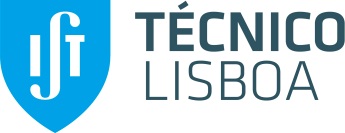 FELLOWSHIP CONTRACT TERMINATION FORMNamewith a research fellowship contract under the scope of projectunder the scientific supervision ofrequests the termination of the contract with effects on (date)so that the last day of the fellowship contract will be on (date)The Fellowship Holder 	________________________________________The Scientific Supervisor____________________________________________________________________________________________The Executive Board Decision